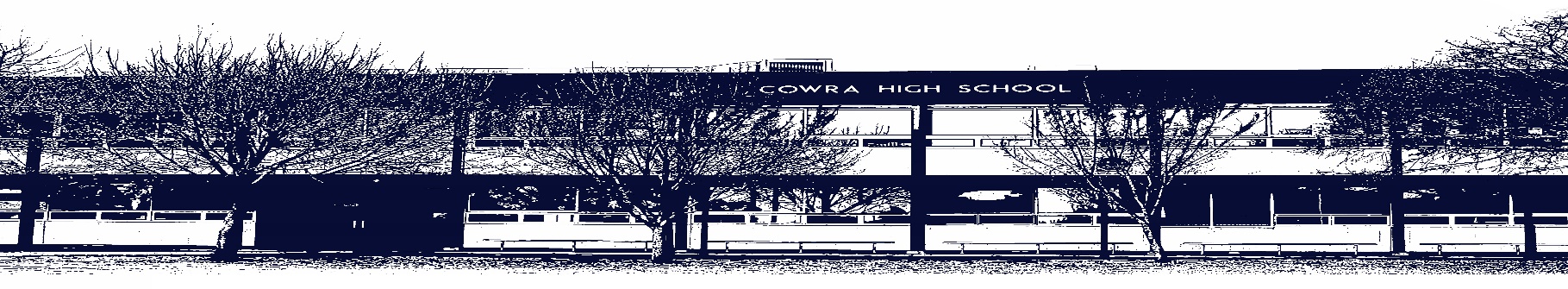 COWRA HIGH SCHOOLASSESSMENT TASK COVER SHEETThis sheet must be attached to the front of your Assessment Task and submitted to your class teacher on or before the due date.Student’s Name:	_________________________________________Course:		English Studies - PreliminaryAssessment Task:	ReportDate Due:		Term 1, Monday Week 10 	Date Received:	_______________	Extension granted   _____ days	Other circumstances ~ documents attachedI certify:This assignment is entirely my own work and all borrowed material has been acknowledgedThe material contained in this assignment has not previously been submitted for assessment in any formal course of studyI retain in my possession a copy of this assignmentI understand that late assignments will be penalised unless an extension has been granted by Deputy Principal - CurriculumStudent’s Signature:  ____________________________-------------------------------------------------------------------------------------------------------------------------------COWRA HIGH SCHOOLAssessment Task (Student’s Copy)Student’s Name:	_________________________________________Course:		English Studies - PreliminaryTeacher:		SullivanAssessment Task received by:	_________________________________________Signature:  _________________________________________Date:  ______________________		Time:  ______________________Please detach this if the Assessment Task has been handed in to the office and give to student to keep for their own records.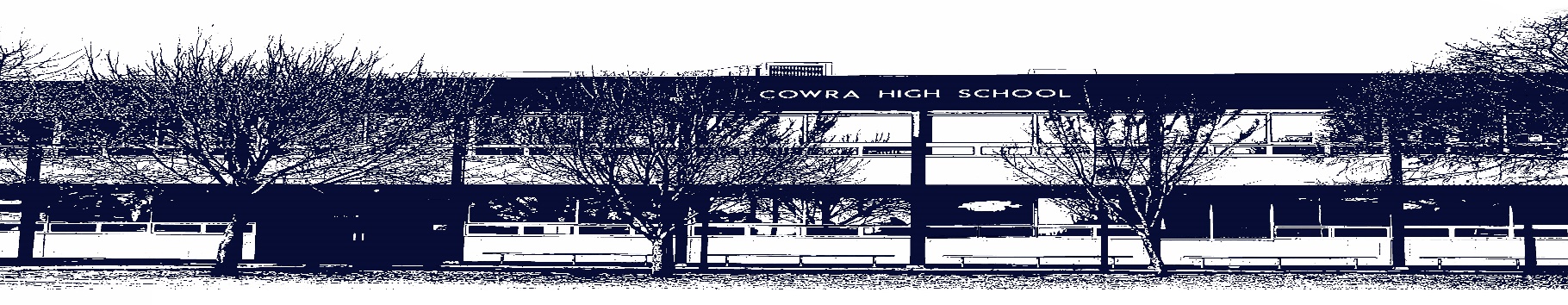 COWRA HIGH SCHOOLAssessment Task Submission PolicySubmission of assessment tasks by students must follow faculty guidelines. There are basically four types of assessment tasks:In Class Assessment Tasks ~ these tasks are supervised by the class teacher and collected by the class teacher at the conclusion of the assessment task. It is the responsible of the student who miss in class assessment tasks to contact the Head Teacher of that faculty.Formal Examinations ~ at the conclusion of any formal examination the assessment task papers are to be collected and returned to the relevant faculty teacher.Major Projects / Pieces of Work ~ these items, due to their size, are usually kept in the appropriate faculty location. Major works and projects should be kept in safe locations that minimises the risk of damage. Any assessment task would be submitted directly to the teacher. A receipt for the task will be issued to students.Take Home Assessment Tasks ~ these are tasks that students are required to complete by a due date. Students should follow faculty submission guidelines regarding submission of these tasks.Guidelines for the Submission of Assessment Tasks When an assessment task is issued, the information provided to students will include:a clear statement of what the task involves and what the expectations of the student arean explanation of the marking criteria / outcomes to be assessedthe due date of submissionan assessment task submission cover sheet ~ see attachedTeachers should record the names of all students issued with the assessment task on a roll/class list and have the student acknowledge receipt of the assessment task by getting them to sign next to their name.Students must take their assessment task to the class teacher. They must be signed in on the class roll and keep their receiptAll students must keep a copy of their assessment task.Illness and Misadventure AppealsIf a student fails to submit an assessment task by the due date and has a legitimate reason than normal illness and misadventure procedures will apply.REQUEST FOR ASSESSMENT EXTENSION PROCEDUREAssessment extensions will only be granted in exceptional circumstances. All requests need to be made in writing using the extension request form. In seeking an extension discuss your request with your teacher/Head Teacher at least three (3) days before the due date with work already completed. Forms for Illness/Misadventure and Extension can be accessed on the Cowra High School Website.COWRA HIGH SCHOOLCOWRA HIGH SCHOOLCOWRA HIGH SCHOOLCOWRA HIGH SCHOOLCOWRA HIGH SCHOOLCOWRA HIGH SCHOOLCOWRA HIGH SCHOOLYear 11 Assessment TaskYear 11 Assessment TaskYear 11 Assessment TaskYear 11 Assessment TaskYear 11 Assessment TaskYear 11 Assessment TaskYear 11 Assessment TaskNAME:NAME:NAME:CLASS: CLASS: CLASS: TEACHER: SullivanCOURSE:  English StudiesCOURSE:  English StudiesTASK No:  1TASK No:  1TASK No:  1Unit:  ReportUnit:  ReportDATE DUE: Monday Week 11, Term 1DATE DUE: Monday Week 11, Term 1DATE DUE: Monday Week 11, Term 1DATE DUE: Monday Week 11, Term 1DATE DUE: Monday Week 11, Term 1DATE DUE: Monday Week 11, Term 1TIME DUE: In ClassMARK:  20WEIGHT:  30%WEIGHT:  30%WEIGHT:  30%PRESENTATION:  ReportPRESENTATION:  ReportPRESENTATION:  ReportSYLLABUS OUTCOMES: A Student:ES11-1 comprehends and responds to a range of texts, including short and extended texts, literary texts and texts from academic, community, workplace and social contexts for a variety of purposesES11-4 composes a range of texts with increasing accuracy and clarity in different formsES11-5 develops knowledge, understanding and appreciation of how language is used, identifying specific language forms and features that convey meaning in textsSYLLABUS OUTCOMES: A Student:ES11-1 comprehends and responds to a range of texts, including short and extended texts, literary texts and texts from academic, community, workplace and social contexts for a variety of purposesES11-4 composes a range of texts with increasing accuracy and clarity in different formsES11-5 develops knowledge, understanding and appreciation of how language is used, identifying specific language forms and features that convey meaning in textsSYLLABUS OUTCOMES: A Student:ES11-1 comprehends and responds to a range of texts, including short and extended texts, literary texts and texts from academic, community, workplace and social contexts for a variety of purposesES11-4 composes a range of texts with increasing accuracy and clarity in different formsES11-5 develops knowledge, understanding and appreciation of how language is used, identifying specific language forms and features that convey meaning in textsSYLLABUS OUTCOMES: A Student:ES11-1 comprehends and responds to a range of texts, including short and extended texts, literary texts and texts from academic, community, workplace and social contexts for a variety of purposesES11-4 composes a range of texts with increasing accuracy and clarity in different formsES11-5 develops knowledge, understanding and appreciation of how language is used, identifying specific language forms and features that convey meaning in textsSYLLABUS OUTCOMES: A Student:ES11-1 comprehends and responds to a range of texts, including short and extended texts, literary texts and texts from academic, community, workplace and social contexts for a variety of purposesES11-4 composes a range of texts with increasing accuracy and clarity in different formsES11-5 develops knowledge, understanding and appreciation of how language is used, identifying specific language forms and features that convey meaning in textsSYLLABUS OUTCOMES: A Student:ES11-1 comprehends and responds to a range of texts, including short and extended texts, literary texts and texts from academic, community, workplace and social contexts for a variety of purposesES11-4 composes a range of texts with increasing accuracy and clarity in different formsES11-5 develops knowledge, understanding and appreciation of how language is used, identifying specific language forms and features that convey meaning in textsSYLLABUS OUTCOMES: A Student:ES11-1 comprehends and responds to a range of texts, including short and extended texts, literary texts and texts from academic, community, workplace and social contexts for a variety of purposesES11-4 composes a range of texts with increasing accuracy and clarity in different formsES11-5 develops knowledge, understanding and appreciation of how language is used, identifying specific language forms and features that convey meaning in textsDESCRIPTION OF TASK:Part 1: Interview – Task Description (10 marks)Your task is to find an advertisement for a job that you think you are suited for and would like to pursue in the future.  You are then to imagine, that based upon your Resume, you have been invited to interview for the position.  The following questions will be asked of you.  You are to write detailed responses to the following;What skills do you think you bring to the job?What do you think is your biggest weakness?How would you deal with conflict in the workplace?Do you work well as an individual and as a member of a team? Explain. Why should we hire you over someone else?Part 2: Scenario – Task Description (10 marks)Complete a written report, detailing how you would deal with a problem in the workplace. In your response, you should consider rights and responsibilities, communication, and safe work practices.Problem- Brian, 19, works at a packing factory. One day, Brian is asked by his supervisor to pick up a large box and carry it to an awaiting truck for transport. He gets to the box and realises that it is labelled heavy. Brian returns to tell his supervisor that he is unable to carry it as it is too heavy and the supervisor tells him to stop being lazy and carry the box otherwise he would be fired. When Brian goes back to his regular job, instead of taking the box to the truck, the supervisor starts swearing and threatening Brian. To avoid losing his job, Brian picks up the box and walks through the carpark to the awaiting truck, without any high-vis clothing on. Brian turns incorrectly putting the box into the truck, hurting his back, and is unable to return to work for two weeks.Questions to assist your response:How were Brian’s rights compromised in this scenario?What were Brian’s employers responsibilities?How could Brian have continued to use effective communication in this scenario?What should Brian’s employer have done to help Brian work more efficiently in this scenario?DESCRIPTION OF TASK:Part 1: Interview – Task Description (10 marks)Your task is to find an advertisement for a job that you think you are suited for and would like to pursue in the future.  You are then to imagine, that based upon your Resume, you have been invited to interview for the position.  The following questions will be asked of you.  You are to write detailed responses to the following;What skills do you think you bring to the job?What do you think is your biggest weakness?How would you deal with conflict in the workplace?Do you work well as an individual and as a member of a team? Explain. Why should we hire you over someone else?Part 2: Scenario – Task Description (10 marks)Complete a written report, detailing how you would deal with a problem in the workplace. In your response, you should consider rights and responsibilities, communication, and safe work practices.Problem- Brian, 19, works at a packing factory. One day, Brian is asked by his supervisor to pick up a large box and carry it to an awaiting truck for transport. He gets to the box and realises that it is labelled heavy. Brian returns to tell his supervisor that he is unable to carry it as it is too heavy and the supervisor tells him to stop being lazy and carry the box otherwise he would be fired. When Brian goes back to his regular job, instead of taking the box to the truck, the supervisor starts swearing and threatening Brian. To avoid losing his job, Brian picks up the box and walks through the carpark to the awaiting truck, without any high-vis clothing on. Brian turns incorrectly putting the box into the truck, hurting his back, and is unable to return to work for two weeks.Questions to assist your response:How were Brian’s rights compromised in this scenario?What were Brian’s employers responsibilities?How could Brian have continued to use effective communication in this scenario?What should Brian’s employer have done to help Brian work more efficiently in this scenario?DESCRIPTION OF TASK:Part 1: Interview – Task Description (10 marks)Your task is to find an advertisement for a job that you think you are suited for and would like to pursue in the future.  You are then to imagine, that based upon your Resume, you have been invited to interview for the position.  The following questions will be asked of you.  You are to write detailed responses to the following;What skills do you think you bring to the job?What do you think is your biggest weakness?How would you deal with conflict in the workplace?Do you work well as an individual and as a member of a team? Explain. Why should we hire you over someone else?Part 2: Scenario – Task Description (10 marks)Complete a written report, detailing how you would deal with a problem in the workplace. In your response, you should consider rights and responsibilities, communication, and safe work practices.Problem- Brian, 19, works at a packing factory. One day, Brian is asked by his supervisor to pick up a large box and carry it to an awaiting truck for transport. He gets to the box and realises that it is labelled heavy. Brian returns to tell his supervisor that he is unable to carry it as it is too heavy and the supervisor tells him to stop being lazy and carry the box otherwise he would be fired. When Brian goes back to his regular job, instead of taking the box to the truck, the supervisor starts swearing and threatening Brian. To avoid losing his job, Brian picks up the box and walks through the carpark to the awaiting truck, without any high-vis clothing on. Brian turns incorrectly putting the box into the truck, hurting his back, and is unable to return to work for two weeks.Questions to assist your response:How were Brian’s rights compromised in this scenario?What were Brian’s employers responsibilities?How could Brian have continued to use effective communication in this scenario?What should Brian’s employer have done to help Brian work more efficiently in this scenario?DESCRIPTION OF TASK:Part 1: Interview – Task Description (10 marks)Your task is to find an advertisement for a job that you think you are suited for and would like to pursue in the future.  You are then to imagine, that based upon your Resume, you have been invited to interview for the position.  The following questions will be asked of you.  You are to write detailed responses to the following;What skills do you think you bring to the job?What do you think is your biggest weakness?How would you deal with conflict in the workplace?Do you work well as an individual and as a member of a team? Explain. Why should we hire you over someone else?Part 2: Scenario – Task Description (10 marks)Complete a written report, detailing how you would deal with a problem in the workplace. In your response, you should consider rights and responsibilities, communication, and safe work practices.Problem- Brian, 19, works at a packing factory. One day, Brian is asked by his supervisor to pick up a large box and carry it to an awaiting truck for transport. He gets to the box and realises that it is labelled heavy. Brian returns to tell his supervisor that he is unable to carry it as it is too heavy and the supervisor tells him to stop being lazy and carry the box otherwise he would be fired. When Brian goes back to his regular job, instead of taking the box to the truck, the supervisor starts swearing and threatening Brian. To avoid losing his job, Brian picks up the box and walks through the carpark to the awaiting truck, without any high-vis clothing on. Brian turns incorrectly putting the box into the truck, hurting his back, and is unable to return to work for two weeks.Questions to assist your response:How were Brian’s rights compromised in this scenario?What were Brian’s employers responsibilities?How could Brian have continued to use effective communication in this scenario?What should Brian’s employer have done to help Brian work more efficiently in this scenario?DESCRIPTION OF TASK:Part 1: Interview – Task Description (10 marks)Your task is to find an advertisement for a job that you think you are suited for and would like to pursue in the future.  You are then to imagine, that based upon your Resume, you have been invited to interview for the position.  The following questions will be asked of you.  You are to write detailed responses to the following;What skills do you think you bring to the job?What do you think is your biggest weakness?How would you deal with conflict in the workplace?Do you work well as an individual and as a member of a team? Explain. Why should we hire you over someone else?Part 2: Scenario – Task Description (10 marks)Complete a written report, detailing how you would deal with a problem in the workplace. In your response, you should consider rights and responsibilities, communication, and safe work practices.Problem- Brian, 19, works at a packing factory. One day, Brian is asked by his supervisor to pick up a large box and carry it to an awaiting truck for transport. He gets to the box and realises that it is labelled heavy. Brian returns to tell his supervisor that he is unable to carry it as it is too heavy and the supervisor tells him to stop being lazy and carry the box otherwise he would be fired. When Brian goes back to his regular job, instead of taking the box to the truck, the supervisor starts swearing and threatening Brian. To avoid losing his job, Brian picks up the box and walks through the carpark to the awaiting truck, without any high-vis clothing on. Brian turns incorrectly putting the box into the truck, hurting his back, and is unable to return to work for two weeks.Questions to assist your response:How were Brian’s rights compromised in this scenario?What were Brian’s employers responsibilities?How could Brian have continued to use effective communication in this scenario?What should Brian’s employer have done to help Brian work more efficiently in this scenario?DESCRIPTION OF TASK:Part 1: Interview – Task Description (10 marks)Your task is to find an advertisement for a job that you think you are suited for and would like to pursue in the future.  You are then to imagine, that based upon your Resume, you have been invited to interview for the position.  The following questions will be asked of you.  You are to write detailed responses to the following;What skills do you think you bring to the job?What do you think is your biggest weakness?How would you deal with conflict in the workplace?Do you work well as an individual and as a member of a team? Explain. Why should we hire you over someone else?Part 2: Scenario – Task Description (10 marks)Complete a written report, detailing how you would deal with a problem in the workplace. In your response, you should consider rights and responsibilities, communication, and safe work practices.Problem- Brian, 19, works at a packing factory. One day, Brian is asked by his supervisor to pick up a large box and carry it to an awaiting truck for transport. He gets to the box and realises that it is labelled heavy. Brian returns to tell his supervisor that he is unable to carry it as it is too heavy and the supervisor tells him to stop being lazy and carry the box otherwise he would be fired. When Brian goes back to his regular job, instead of taking the box to the truck, the supervisor starts swearing and threatening Brian. To avoid losing his job, Brian picks up the box and walks through the carpark to the awaiting truck, without any high-vis clothing on. Brian turns incorrectly putting the box into the truck, hurting his back, and is unable to return to work for two weeks.Questions to assist your response:How were Brian’s rights compromised in this scenario?What were Brian’s employers responsibilities?How could Brian have continued to use effective communication in this scenario?What should Brian’s employer have done to help Brian work more efficiently in this scenario?DESCRIPTION OF TASK:Part 1: Interview – Task Description (10 marks)Your task is to find an advertisement for a job that you think you are suited for and would like to pursue in the future.  You are then to imagine, that based upon your Resume, you have been invited to interview for the position.  The following questions will be asked of you.  You are to write detailed responses to the following;What skills do you think you bring to the job?What do you think is your biggest weakness?How would you deal with conflict in the workplace?Do you work well as an individual and as a member of a team? Explain. Why should we hire you over someone else?Part 2: Scenario – Task Description (10 marks)Complete a written report, detailing how you would deal with a problem in the workplace. In your response, you should consider rights and responsibilities, communication, and safe work practices.Problem- Brian, 19, works at a packing factory. One day, Brian is asked by his supervisor to pick up a large box and carry it to an awaiting truck for transport. He gets to the box and realises that it is labelled heavy. Brian returns to tell his supervisor that he is unable to carry it as it is too heavy and the supervisor tells him to stop being lazy and carry the box otherwise he would be fired. When Brian goes back to his regular job, instead of taking the box to the truck, the supervisor starts swearing and threatening Brian. To avoid losing his job, Brian picks up the box and walks through the carpark to the awaiting truck, without any high-vis clothing on. Brian turns incorrectly putting the box into the truck, hurting his back, and is unable to return to work for two weeks.Questions to assist your response:How were Brian’s rights compromised in this scenario?What were Brian’s employers responsibilities?How could Brian have continued to use effective communication in this scenario?What should Brian’s employer have done to help Brian work more efficiently in this scenario?MARKING CRITERIA:Part One:Part Two:MARKING CRITERIA:Part One:Part Two:MARKING CRITERIA:Part One:Part Two:MARKING CRITERIA:Part One:Part Two:MARKING CRITERIA:Part One:Part Two:MARKING CRITERIA:Part One:Part Two:MARKING CRITERIA:Part One:Part Two: